Консультация для родителейСоставила воспитатель старшей группы «Сказка»Василенко Н.А.Роль совместного отдыха детей и родителей.По мнению Л.Н. Толстого, в течение первых трех лет жизни человек приобретает больше, чем за всю последующую жизнь. Огромные изменения происходят в течении всего дошкольного возраста, но к 6-7 годам он становится совершенно другим человеком. Шестилетний ребенок уже может пожертвовать развлечением, чтобы помочь матери. За годы дошкольного детства в психике детей возникает целый ряд таких черт и особенностей, которые раньше отсутствовали. Уже с первых дней жизни ребенок начинает активно осваивать окружающий мир с его законами и правилами.Исследования показывают, что на развитие ребенка влияют:15% - наследственность57% - родители25% - окружающая среда3% - образовательное учреждениеОсновная роль в привитие детям хороших привычек отводится родителям. Именно под наблюдением и руководством родителей должно происходить многократное повторение одного и того же действия до тех пор, пока дети не привыкнут делать это хорошо. Кому если не родителям известны все тонкости характера ребенка? Надо стремиться создавать все условия для ребенка, чтобы он мог сделать хорошо то, что может и то, что хочет.Возможен ли совместный отдых родителей и детей? Нужен ли такой отдых?Необходимо находить время для доступных форм проведения совместного отдыха с детьми.Формы совместного отдыха родителей и детей:Интеллектуальная деятельность: интеллектуальные семейные игры, шахматы, шашки, лото, домино, разгадывание кроссвордов, загадок, ребусов.Творческая деятельность: поздравление родственников, украшение квартиры к празднику, выполнение художественных работ.Трудовая деятельность: уборка в квартире, уход за комнатными растениями, за домашними животными; совместный труд на приусадебном участке.Спортивная деятельность: посещение стадиона, бассейна, семейные прогулки.Совместные подвижные и другие игры.Взрослым следует продумать пути устранения возникающих сложных моментов. Любые замечания нужно строить в форме совета, начиная его с похвалы. Главная задача взрослых - поддержать оригинальность детей, вовремя похвалить за что – то интересное.Если же возникает конфликтная ситуация, то родителям нужно помнить:Наказание не должно быть постоянной практикой- это незамедлительная реакция на недопустимый поступок;Наказание должно быть коротким.Нужно быть последовательным: нельзя в одном случае наказать, а в другом – тот же самый поступок не замечать.Нельзя в качестве наказания прекращать разговаривать с ребенком.Ни одно наказание не должно нести своей целью унижение ребенка.Роль родителей в воспитании ребенка невозможно переоценить. Вы – главные «проектировщики, конструкторы и строители» детской личности.«Ребенок – это цветок, который нуждается в одобрении со стороны своих близких. Без похвал он чахнет и рискует не расцвести никогда».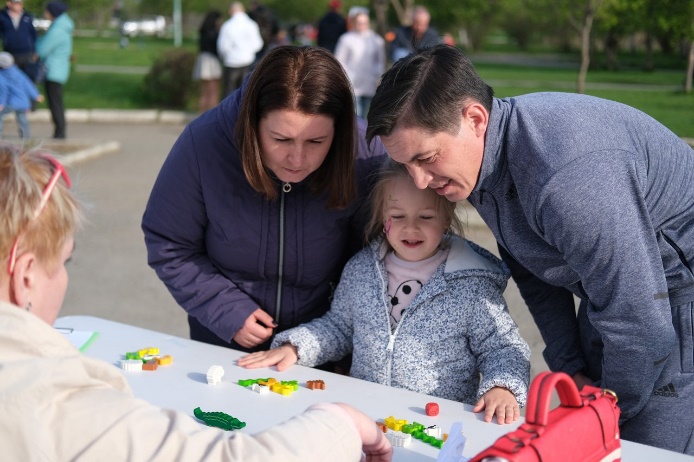 